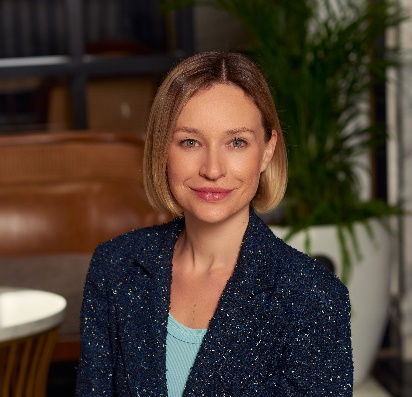 Ksenia TernavskykhAzure Data Governance Business Lead and Metaverse Expert,Microsoft CEMAWith over 9 years’ experience in the technology industry, Ksenia currently leads the Azure Data Governance business for Microsoft in the Central and Eastern Europe, and Middle East & Africa region. Ksenia is focused on empowering organizations to effectively govern, protect, and manage their data estate, thereby unlocking the full potential of unified data governance solutions powered by Microsoft Azure.Ksenia is also recognized as a metaverse expert given her comprehensive knowledge and enthusiasm for this emerging topic that have made her a go-to resource for understanding the intricacies of the metaverse. She actively engages with industry leaders, stays abreast of the latest developments, and leverages her expertise to guide organizations on their metaverse journeys.https://www.linkedin.com/in/kseniaternavskykh/ 